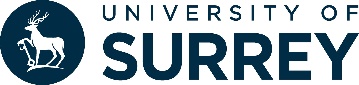 Background Information The Faculty of Health and Medical Sciences comprises five schools, School of Biosciences, School of Health Sciences, School of Veterinary Medicine,  School of Psychology and School of Medicine all working together as part of a 'One Health, One Medicine' vision, to provide interdisciplinary research, innovation and teaching in human and animal health.Department Structure Chart Relationships  InternalExecutive Assistant to the Pro-Vice Chancellor Executive Dean & Director of Faculty Operations (DOFO)Faculty PA’s, School Administrators and ReceptionistsHeads of DisciplineHeads of SchoolFaculty Operations Managers Director of Faculty OperationsFaculty HR TeamFaculty Executive OfficeCentral services (HR, Finance, Facilities, Estates, Catering etc.)Student Services / Recruitment and AdmissionsStudentsExternalVisiting staff and studentsPartner organisations / institutions/stakeholders/Research Funding BodiesSuppliers / service providers/Event & Conference OrganisersPost DetailsLast Updated:	23/03/2023Last Updated:	23/03/2023Last Updated:	23/03/2023Faculty/ DepartmentFaculty of Health and Medical SciencesFaculty of Health and Medical SciencesFaculty of Health and Medical SciencesJob TitleFaculty Administrator Faculty Administrator Faculty Administrator Job FamilyProfessional ServicesJob Level2bResponsible toSenior Faculty Administrator Senior Faculty Administrator Senior Faculty Administrator Responsible for (Staff)N/AN/AN/AJob Purpose Statement  To provide administrative support to key activities within the faculty. You’ll provide a professional and efficient service that responds to the demands of the Faculty and to ensure requirements are fulfilled and maintained in accordance with the Faculty’s and University policies and procedures.Job Purpose Statement  To provide administrative support to key activities within the faculty. You’ll provide a professional and efficient service that responds to the demands of the Faculty and to ensure requirements are fulfilled and maintained in accordance with the Faculty’s and University policies and procedures.Job Purpose Statement  To provide administrative support to key activities within the faculty. You’ll provide a professional and efficient service that responds to the demands of the Faculty and to ensure requirements are fulfilled and maintained in accordance with the Faculty’s and University policies and procedures.Job Purpose Statement  To provide administrative support to key activities within the faculty. You’ll provide a professional and efficient service that responds to the demands of the Faculty and to ensure requirements are fulfilled and maintained in accordance with the Faculty’s and University policies and procedures.Key ResponsibilitiesKey ResponsibilitiesKey ResponsibilitiesKey ResponsibilitiesProvide administrative support, including but not limited to diary management, responding to general enquiries, organising meetings  and minute taking.Fulfil administrative duties such as raising/reviewing purchase requisitions, placing orders, goods- receipting and payment of invoices through Agresso. Maintaining shared inboxes, meeting rooms, stationary stocks, Preparation of documents (formatting, photocopying, and distributing) etc.Make arrangement for visitors, liaising with other University departments and external bodies, ensuring all arrangements and paperwork are in place in a timely manner. Processing expenses and taking messages to support the staff within the Faculty.Provide administrative support for OSCE assessments and other campus-based clinical exams that take place in the Schools of Veterinary Medicine and Medicine.Provide administrative support for key internal and external committees/meetings, preparing agendas, distributing papers, producing clear, timely, concise, and accurate minutes and following-up on action items.Support colleagues in delivering key strategic projects including workload planning, annual appraisals, workload allocation, probationary documentation, and additional ad-hoc projects as required, e.g., Faculty Equality Diversity and Inclusion activities.Assist with event, seminars, and conference planning with tasks such as advertising, delegate bookings, delegate packs/certificates, arranging dates, arranging digital elements such as conference platforms, booking venues, catering, travel, etc.Maintain an organised filing system for the Faculty, ensuring accurate, detailed, and effective filing of all documentation (electronically and in hard copy format where necessary).Provide a physical presence in the School/Faculty offices to meet required office cover and provide face-to-face supportProvide general support and absence cover for other School/Faculty Administrators in the team. N.B. The above list is not exhaustive.Provide administrative support, including but not limited to diary management, responding to general enquiries, organising meetings  and minute taking.Fulfil administrative duties such as raising/reviewing purchase requisitions, placing orders, goods- receipting and payment of invoices through Agresso. Maintaining shared inboxes, meeting rooms, stationary stocks, Preparation of documents (formatting, photocopying, and distributing) etc.Make arrangement for visitors, liaising with other University departments and external bodies, ensuring all arrangements and paperwork are in place in a timely manner. Processing expenses and taking messages to support the staff within the Faculty.Provide administrative support for OSCE assessments and other campus-based clinical exams that take place in the Schools of Veterinary Medicine and Medicine.Provide administrative support for key internal and external committees/meetings, preparing agendas, distributing papers, producing clear, timely, concise, and accurate minutes and following-up on action items.Support colleagues in delivering key strategic projects including workload planning, annual appraisals, workload allocation, probationary documentation, and additional ad-hoc projects as required, e.g., Faculty Equality Diversity and Inclusion activities.Assist with event, seminars, and conference planning with tasks such as advertising, delegate bookings, delegate packs/certificates, arranging dates, arranging digital elements such as conference platforms, booking venues, catering, travel, etc.Maintain an organised filing system for the Faculty, ensuring accurate, detailed, and effective filing of all documentation (electronically and in hard copy format where necessary).Provide a physical presence in the School/Faculty offices to meet required office cover and provide face-to-face supportProvide general support and absence cover for other School/Faculty Administrators in the team. N.B. The above list is not exhaustive.Provide administrative support, including but not limited to diary management, responding to general enquiries, organising meetings  and minute taking.Fulfil administrative duties such as raising/reviewing purchase requisitions, placing orders, goods- receipting and payment of invoices through Agresso. Maintaining shared inboxes, meeting rooms, stationary stocks, Preparation of documents (formatting, photocopying, and distributing) etc.Make arrangement for visitors, liaising with other University departments and external bodies, ensuring all arrangements and paperwork are in place in a timely manner. Processing expenses and taking messages to support the staff within the Faculty.Provide administrative support for OSCE assessments and other campus-based clinical exams that take place in the Schools of Veterinary Medicine and Medicine.Provide administrative support for key internal and external committees/meetings, preparing agendas, distributing papers, producing clear, timely, concise, and accurate minutes and following-up on action items.Support colleagues in delivering key strategic projects including workload planning, annual appraisals, workload allocation, probationary documentation, and additional ad-hoc projects as required, e.g., Faculty Equality Diversity and Inclusion activities.Assist with event, seminars, and conference planning with tasks such as advertising, delegate bookings, delegate packs/certificates, arranging dates, arranging digital elements such as conference platforms, booking venues, catering, travel, etc.Maintain an organised filing system for the Faculty, ensuring accurate, detailed, and effective filing of all documentation (electronically and in hard copy format where necessary).Provide a physical presence in the School/Faculty offices to meet required office cover and provide face-to-face supportProvide general support and absence cover for other School/Faculty Administrators in the team. N.B. The above list is not exhaustive.Provide administrative support, including but not limited to diary management, responding to general enquiries, organising meetings  and minute taking.Fulfil administrative duties such as raising/reviewing purchase requisitions, placing orders, goods- receipting and payment of invoices through Agresso. Maintaining shared inboxes, meeting rooms, stationary stocks, Preparation of documents (formatting, photocopying, and distributing) etc.Make arrangement for visitors, liaising with other University departments and external bodies, ensuring all arrangements and paperwork are in place in a timely manner. Processing expenses and taking messages to support the staff within the Faculty.Provide administrative support for OSCE assessments and other campus-based clinical exams that take place in the Schools of Veterinary Medicine and Medicine.Provide administrative support for key internal and external committees/meetings, preparing agendas, distributing papers, producing clear, timely, concise, and accurate minutes and following-up on action items.Support colleagues in delivering key strategic projects including workload planning, annual appraisals, workload allocation, probationary documentation, and additional ad-hoc projects as required, e.g., Faculty Equality Diversity and Inclusion activities.Assist with event, seminars, and conference planning with tasks such as advertising, delegate bookings, delegate packs/certificates, arranging dates, arranging digital elements such as conference platforms, booking venues, catering, travel, etc.Maintain an organised filing system for the Faculty, ensuring accurate, detailed, and effective filing of all documentation (electronically and in hard copy format where necessary).Provide a physical presence in the School/Faculty offices to meet required office cover and provide face-to-face supportProvide general support and absence cover for other School/Faculty Administrators in the team. N.B. The above list is not exhaustive.All staff are expected to:Positively support equality of opportunity and equity of treatment to colleagues and students in accordance with the University of Surrey Equal Opportunities Policy.Work to achieve the aims of our Environmental Policy and promote awareness to colleagues and students.Follow University/departmental policies and working practices in ensuring that no breaches of information security result from their actions.Ensure they are aware of and abide by all relevant University Regulations and Policies relevant to the role.Undertake such other duties within the scope of the post as may be requested by your Manager.Work supportively with colleagues, operating in a collegiate manner at all times.Help maintain a safe working environment by:Attending training in Health and Safety requirements as necessary, both on appointment and as changes in duties and techniques demand.Following local codes of safe working practices and the University of Surrey Health and Safety Policy.Elements of the RoleThis section outlines some of the key elements of the role, which allow this role to be evaluated within the University’s structure. It provides an overview of what is expected from the post holder in the day-to-day operation of the role.Planning and Organising  The post holder will work with some independence, initiative, and minimum day to day supervision from their line manager in order to arrange their workload within a set of established standard operating procedures.They will be expected to provide a high quality of customer service and will be able to continually demonstrate this.Working with the Senior Faculty Administrator, you will receive work requests from a range of stakeholders and will be expected to prioritise and respond to request in an efficient manorProblem Solving and Decision MakingThe post holder will be expected to provide support to solutions for day-to-day problems as and when required by their line manager or head of department using standard operating practices and best practice guidelines.You may occasionally experience more unusual queries or issues, where there is no formal guidance or trouble shooting. In these cases, or situations where solution is not straight forward you will refer the matter to your Line Manager or Head of Department as appropriate for guidance/resolution.Continuous Improvement   The post holder is encouraged to make suggestions to improvements in working methods, implementing them under the guidance of their Line Manager in order to ensure the smooth running of the service they provide.AccountabilityThe post holder is expected to proactively develop a professional manner and to maintain a calm and professional working environment.The post holder is expected to create an excellent first impression for visitors and to provide a strong customer-oriented service.You will be privy to sensitive and confidential information and as such is expected to maintain high levels of confidentiality.Dimensions of the roleThe Faculty Administrator will work closely with the, EA to the Pro-Vice Chancellor Executive Dean & Director of Faculty Operations (DOFO) and other professional service staff within the Faculty.The post holder does not have any budgetary or supervisory responsibility.The post holder will take a flexible approach to support school and faculty activities as and when required. They will work closely with other Faculty/school administrators, PA’s, receptionists, and faculty staff as well as regularly liaising with otherdepartments across the University. Externally the post holder will liaise with representatives from other Higher Education Institutions and visitors to the Department/School/Faculty.departments across the University. Externally the post holder will liaise with representatives from other Higher Education Institutions and visitors to the Department/School/Faculty.departments across the University. Externally the post holder will liaise with representatives from other Higher Education Institutions and visitors to the Department/School/Faculty.Person Specification This section describes the sum total of knowledge, experience & competence required by the post holder that is necessary for standard acceptable performance in carrying out this role.Person Specification This section describes the sum total of knowledge, experience & competence required by the post holder that is necessary for standard acceptable performance in carrying out this role.Person Specification This section describes the sum total of knowledge, experience & competence required by the post holder that is necessary for standard acceptable performance in carrying out this role.Qualifications and Professional MembershipsQualifications and Professional MembershipsGCSE Level English and Maths or equivalent, plus some relevant work experience.Or:Learning gained through work experience of several years. Will include short courses and other formal training.GCSE Level English and Maths or equivalent, plus some relevant work experience.Or:Learning gained through work experience of several years. Will include short courses and other formal training.ETechnical Competencies (Experience and Knowledge)Essential/ DesirableLevel     1-3Previous experience of working in an administrative roleE2Excellent IT Skills (Word, Excel, Outlook, PowerPoint, TEAMS, Zoom, SharePoint) and ability/willingness to learn bespoke software systemsE2Experience of minute taking, working to tight deadlines and managing upwardsE1Experience of multiple diary management using MS outlookE1Ability to handle sensitive information in a confidential mannerE1Experience of the Higher Education Sector and a basic awareness of the activities of the UniversityDn/aSpecial Requirements:Special Requirements:Essential/ DesirableWillingness to provide administrative assistance and/or cover for other members of the Faculty administrative team, working flexibly to achieve key objectives.Willingness to provide administrative assistance and/or cover for other members of the Faculty administrative team, working flexibly to achieve key objectives.ECore CompetenciesCore CompetenciesLevel 1-3Communication Adaptability / FlexibilityCustomer/Client service and support Planning and OrganisingContinuous ImprovementProblem Solving and Decision-Making Skills Managing and Developing Performance Creative and Analytical ThinkingInfluencing, Persuasion and Negotiation Skills Strategic Thinking & LeadershipCommunication Adaptability / FlexibilityCustomer/Client service and support Planning and OrganisingContinuous ImprovementProblem Solving and Decision-Making Skills Managing and Developing Performance Creative and Analytical ThinkingInfluencing, Persuasion and Negotiation Skills Strategic Thinking & Leadership222211n/a n/a n/a n/aThis Job Purpose reflects the core activities of the post. As the Department/Faculty and the post holder develop, there will inevitably be some changes to the duties for which the post is responsible, and possibly to the emphasis of the post itself. The University expects that the post holder will recognise this and will adopt a flexible approach to work. This could include undertaking relevant training where necessary.Should significant changes to the Job Purpose become necessary, the post holder will be consulted and the changes reflected in a revised Job Purpose.This Job Purpose reflects the core activities of the post. As the Department/Faculty and the post holder develop, there will inevitably be some changes to the duties for which the post is responsible, and possibly to the emphasis of the post itself. The University expects that the post holder will recognise this and will adopt a flexible approach to work. This could include undertaking relevant training where necessary.Should significant changes to the Job Purpose become necessary, the post holder will be consulted and the changes reflected in a revised Job Purpose.This Job Purpose reflects the core activities of the post. As the Department/Faculty and the post holder develop, there will inevitably be some changes to the duties for which the post is responsible, and possibly to the emphasis of the post itself. The University expects that the post holder will recognise this and will adopt a flexible approach to work. This could include undertaking relevant training where necessary.Should significant changes to the Job Purpose become necessary, the post holder will be consulted and the changes reflected in a revised Job Purpose.Organisational/Departmental Information & Key RelationshipsOrganisational/Departmental Information & Key RelationshipsOrganisational/Departmental Information & Key Relationships